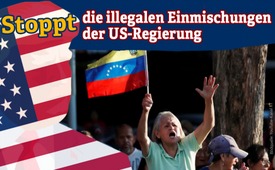 Stoppt die illegalen Einmischungen der US-Regierung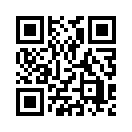 „Stoppt den Staatsstreich in Venezuela! Lasst das Volk Venezuelas in Frieden! Sie haben eine WIRKLICHE
Demokratie! Stoppt den Versuch, ein Land zu zerstören, nur damit sich die 1 % sein Erdöl aneignen können.“ So brachte es Roger Waters, britischer Musiker der Rockgruppe Pink Floyd, am 3.2.2019 auf Twitter auf den Punkt.„Stoppt den Staatsstreich in Venezuela! Lasst das Volk Venezuelas in Frieden! Sie haben eine WIRKLICHE
Demokratie! Stoppt den Versuch, ein Land zu zerstören, nur damit sich die 1 % sein Erdöl aneignen können.“ So brachte es Roger Waters, britischer Musiker der Rockgruppe Pink Floyd, am 3.2.2019 auf Twitter auf den Punkt. – Die machtbesessene US-Administration versucht beständig andere Länder  - wie aktuell Venezuela - unter ihre Kontrolle zu bringen: Wirtschaftskriege und Regierungswechsel werden initiiert und dabei Teile der ahnungslosen Bevölkerung durch Politik und Medien instrumentalisiert. Wie trefflich umschrieb der österreichische Schauspieler Max Böhm derartige wirtschaftliche Machtinteressen mit seinem Ausspruch: „Die meisten Lügen dieser Welt haben kurze Beine, aber dafür hohe Absätze.“
Der syrische Präsident  Baschar al-Assad erklärte am 4.4.2019, dass die politische Krise in Venezuela den Entwicklungen ähnle, die Syrien in den nunmehr seit über acht Jahren andauernden Krieg stürzten. In beiden Fällen versuchen externe Akteure, d.h. die US-Regierung und deren Vasallen, sich in die inneren Angelegenheiten anderer Staaten einzumischen und deren Souveränität zugunsten der eigenen Vorherrschaft zu untergraben. Wirtschaftlicher Druck und Sanktionen kombiniert mit sog. Demokratisierungs-bemühungen seien das bekannte Muster des Umgangs mit allen Regierungen, die sich nicht willig an den von der US-Regierung vorgegebenen politischen Kurs hielten. Damit werde das Völkerrecht und die wichtigsten Grundsätze der UN-Charta untergraben, nämlich die Achtung der Souveränität und das Recht auf Selbstbestimmung der Völker.
Daher ist Roger Waters Aufruf „Stoppt den Staatsstreich in Venezuela!“ ein wichtiger Beitrag, um das gesellschaftliche „Immunsystem“ aller Länder gegen derartige perfide Angriffe der US-Regierung zu stärken.von hm.Quellen:https://sana.sy/en/?tag=president-al-assad-to-maduro-what-is-going-on-in-syria-and-venezuela-a-price-for-their-commitment-to-sovereignty-and-independent-decision|
http://katehon.com/de/article/assad-entwicklung-syrien-und-venezuela-sehr-aehnlich
http://www.telesurenglish.net/news/Former-UN-Expert-Zayas-US-led-Coup-in-Venezuela-Violates-International-Law-20190124-0017.htmlDas könnte Sie auch interessieren:#USA - www.kla.tv/USA

#Venezuela - www.kla.tv/VenezuelaKla.TV – Die anderen Nachrichten ... frei – unabhängig – unzensiert ...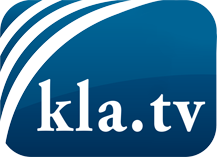 was die Medien nicht verschweigen sollten ...wenig Gehörtes vom Volk, für das Volk ...tägliche News ab 19:45 Uhr auf www.kla.tvDranbleiben lohnt sich!Kostenloses Abonnement mit wöchentlichen News per E-Mail erhalten Sie unter: www.kla.tv/aboSicherheitshinweis:Gegenstimmen werden leider immer weiter zensiert und unterdrückt. Solange wir nicht gemäß den Interessen und Ideologien der Systempresse berichten, müssen wir jederzeit damit rechnen, dass Vorwände gesucht werden, um Kla.TV zu sperren oder zu schaden.Vernetzen Sie sich darum heute noch internetunabhängig!
Klicken Sie hier: www.kla.tv/vernetzungLizenz:    Creative Commons-Lizenz mit Namensnennung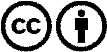 Verbreitung und Wiederaufbereitung ist mit Namensnennung erwünscht! Das Material darf jedoch nicht aus dem Kontext gerissen präsentiert werden. Mit öffentlichen Geldern (GEZ, Serafe, GIS, ...) finanzierte Institutionen ist die Verwendung ohne Rückfrage untersagt. Verstöße können strafrechtlich verfolgt werden.